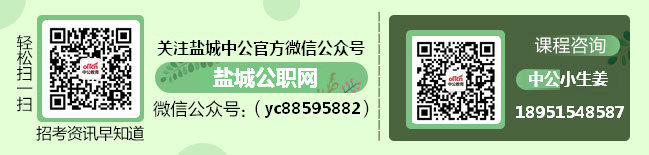 盐城教招交流群：830104179丨盐城中公教育微信：yc88595882附件3：响水县教育系统2019年公开招聘教师报名表注意：本表中所填内容以及所提供材料均须真实有效，如有不实之处，取消应聘资格。